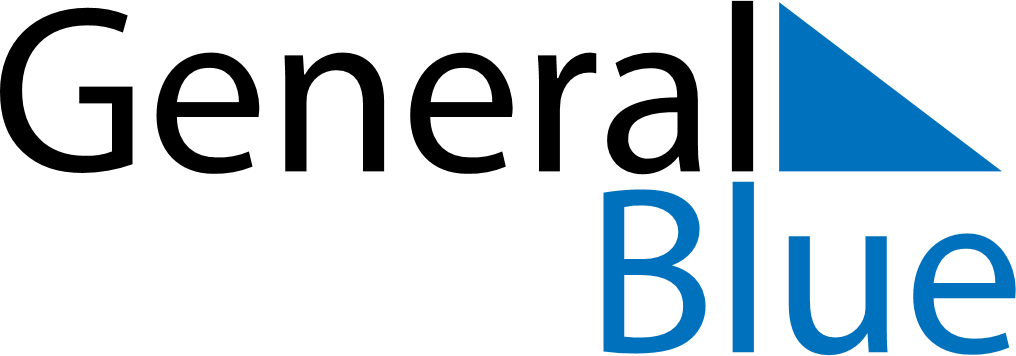 April 2024April 2024April 2024April 2024April 2024April 2024Chateauroux, FranceChateauroux, FranceChateauroux, FranceChateauroux, FranceChateauroux, FranceChateauroux, FranceSunday Monday Tuesday Wednesday Thursday Friday Saturday 1 2 3 4 5 6 Sunrise: 7:32 AM Sunset: 8:21 PM Daylight: 12 hours and 49 minutes. Sunrise: 7:30 AM Sunset: 8:23 PM Daylight: 12 hours and 52 minutes. Sunrise: 7:28 AM Sunset: 8:24 PM Daylight: 12 hours and 56 minutes. Sunrise: 7:26 AM Sunset: 8:25 PM Daylight: 12 hours and 59 minutes. Sunrise: 7:24 AM Sunset: 8:27 PM Daylight: 13 hours and 2 minutes. Sunrise: 7:22 AM Sunset: 8:28 PM Daylight: 13 hours and 6 minutes. 7 8 9 10 11 12 13 Sunrise: 7:20 AM Sunset: 8:30 PM Daylight: 13 hours and 9 minutes. Sunrise: 7:18 AM Sunset: 8:31 PM Daylight: 13 hours and 12 minutes. Sunrise: 7:16 AM Sunset: 8:32 PM Daylight: 13 hours and 16 minutes. Sunrise: 7:14 AM Sunset: 8:34 PM Daylight: 13 hours and 19 minutes. Sunrise: 7:12 AM Sunset: 8:35 PM Daylight: 13 hours and 22 minutes. Sunrise: 7:11 AM Sunset: 8:36 PM Daylight: 13 hours and 25 minutes. Sunrise: 7:09 AM Sunset: 8:38 PM Daylight: 13 hours and 29 minutes. 14 15 16 17 18 19 20 Sunrise: 7:07 AM Sunset: 8:39 PM Daylight: 13 hours and 32 minutes. Sunrise: 7:05 AM Sunset: 8:41 PM Daylight: 13 hours and 35 minutes. Sunrise: 7:03 AM Sunset: 8:42 PM Daylight: 13 hours and 38 minutes. Sunrise: 7:01 AM Sunset: 8:43 PM Daylight: 13 hours and 41 minutes. Sunrise: 7:00 AM Sunset: 8:45 PM Daylight: 13 hours and 45 minutes. Sunrise: 6:58 AM Sunset: 8:46 PM Daylight: 13 hours and 48 minutes. Sunrise: 6:56 AM Sunset: 8:47 PM Daylight: 13 hours and 51 minutes. 21 22 23 24 25 26 27 Sunrise: 6:54 AM Sunset: 8:49 PM Daylight: 13 hours and 54 minutes. Sunrise: 6:52 AM Sunset: 8:50 PM Daylight: 13 hours and 57 minutes. Sunrise: 6:51 AM Sunset: 8:51 PM Daylight: 14 hours and 0 minutes. Sunrise: 6:49 AM Sunset: 8:53 PM Daylight: 14 hours and 3 minutes. Sunrise: 6:47 AM Sunset: 8:54 PM Daylight: 14 hours and 6 minutes. Sunrise: 6:46 AM Sunset: 8:55 PM Daylight: 14 hours and 9 minutes. Sunrise: 6:44 AM Sunset: 8:57 PM Daylight: 14 hours and 12 minutes. 28 29 30 Sunrise: 6:42 AM Sunset: 8:58 PM Daylight: 14 hours and 15 minutes. Sunrise: 6:41 AM Sunset: 9:00 PM Daylight: 14 hours and 18 minutes. Sunrise: 6:39 AM Sunset: 9:01 PM Daylight: 14 hours and 21 minutes. 